МИНИСТЕРСТВО ОБРАЗОВАНИЯ И НАУКИ РОССИЙСКОЙ ФЕДЕРАЦИИФедеральное государственное бюджетное образовательное учреждение высшего образования«Государственный университет управления»Институт управления персоналом, социальных и бизнес-коммуникацийМЕТОДИЧЕСКИЕ УКАЗАНИЯпо выполнению выпускной квалификационной(дипломной) работы бакалавраНаправление подготовки «Менеджмент» - 38.03.02Профиль подготовки«Менеджмент организации» ОП «Управление трудовыми отношениями, социальной защитойи страхованием» Квалификация (степень) выпускникаБакалаврМосква-2015ББК 74.58 Б-38Методические указания по выполнению выпускной квалификационной (дипломной) работы бакалавра по направлению «Менеджмент» – 38.03.02 [текст] / Государственный университет управления, Институт управления персоналом, социальных и бизнес-коммуникаций; Кафедра управления персоналом; [Сост. Н.И. Лаас, Е.А. Митрофанова] - ГУУ. М., 2015. - 40 с.Составителик.э.н. Н.И. Лаасд.э.н., профессор Е.А. МитрофановаОтветственный редакторзаведующий кафедрой управления персоналомк.э.н., доцентР.А. АшурбековОБСУЖДЕНАна заседании кафедры управления персоналом10  декабря 2015 г.Протокол №7© Н.И. Лаас, Е.А. Митрофанова, 2015 ФГБОУВО «Государственный университет управления», 2015ОГЛАВЛЕНИЕ1. ОБЩИЕ ПОЛОЖЕНИЯ	42. ОПРЕДЕЛЕНИЕ СОДЕРЖАНИЯ ГОСУДАРСТВЕННЫХ ИСПЫТАНИЙ ВЫПУСКНИКОВ В ВИДЕ ЗАЩИТЫ ВЫПУСКНЫХ КВАЛИФИКАЦИОННЫХ (ДИПЛОМНЫХ) РАБОТ	53. ОРГАНИЗАЦИЯ ВЫПОЛНЕНИЯ ВЫПУСКНОЙ КВАЛИФИКАЦИОННОЙ (ДИПЛОМНОЙ) РАБОТЫ	74. ТРЕБОВАНИЯ К ВЫПУСКНЫМ КВАЛИФИКАЦИОННЫМ (ДИПЛОМНЫМ) РАБОТАМ	125. РУКОВОДСТВО И КОНТРОЛЬ ХОДА ВЫПОЛНЕНИЯ ВЫПУСКНОЙ КВАЛИФИКАЦИОННОЙ РАБОТЫ	216. ПОРЯДОК ЗАЩИТЫ ВЫПУСКНОЙ КВАЛИФИКАЦИОННОЙ РАБОТЫ	23Приложение 1	26Приложение 2	29Приложение 3	30Приложение 4	31Приложение 5	32Приложение 6	34Приложение 7	37Приложение 8	38Приложение 9	391. ОБЩИЕ ПОЛОЖЕНИЯМетодические указания по выполнению выпускной квалификационной работы разработаны в соответствии с Федеральным Государственным образовательным стандартом высшего образования по направлению подготовки 38.03.02 «Менеджмент». Методические указания предназначены для студентов, выполняющих выпускную квалификационную работу (ВКР), а также для руководителей, консультантов и рецензентов.В рекомендациях рассматриваются вопросы, связанные с выполнением работ (порядок выбора темы, требования, предъявляемые к разработке основных разделов, правила оформления работы и порядок ее защиты).Выпускная квалификационная работа является завершающим, наиболее сложным этапом процесса обучения бакалавра. При подготовке выпускной квалификационной работы студент должен показать свои способности и возможности решения реальных проблем управления социально-трудовыми отношениями, используя полученные за годы обучения знания.В методических указаниях рассмотрены цель и задачи выпускной квалификационной работы, формирование тем выпускной квалификационной работы, их содержание, ориентировочные сроки и трудоемкость разработки разделов, состав и последовательность мероприятий по оформлению и защите выпускной квалификационной работы.Методические указания позволяют обеспечить единство требований, предъявляемых к содержанию, качеству и оформлению выпускной квалификационной работы.Выполнение выпускной квалификационной работы предполагает консультационную помощь со стороны преподавателя и творческое развитие студентом тематики и разделов выпускной квалификационной работы. Они разработаны с учетом требований следующих нормативных документов:–	ГОСТ 7.32–2001 "Отчет о научно-исследовательской работе";–	ГОСТ 2.105–95 "Общие требования к текстовым документам";–	ГОСТ 7.1–2003 "Библиографическое описание документа. Общие требования и правила оформления";–	ГОСТ Р 7.0.5 – 2008 "Библиографическая ссылка. Общие требования и правила составления".2. ОПРЕДЕЛЕНИЕ СОДЕРЖАНИЯ ГОСУДАРСТВЕННЫХ ИСПЫТАНИЙ ВЫПУСКНИКОВ В ВИДЕ ЗАЩИТЫ ВЫПУСКНЫХ КВАЛИФИКАЦИОННЫХ (ДИПЛОМНЫХ) РАБОТ2.1. Виды деятельности выпускников и соответствующие им задачи профессиональной деятельностиБакалавр по направлению 38.03.02 «Менеджмент» должен быть подготовлен к следующим видам деятельности и решению типовых задач:а)	организационно-управленческая деятельность:-	решение стратегических и оперативных управленческих задач, а также для организации групповой работы на основе знания процессов групповой динамики и принципов формирования команды, умений проводить аудит человеческих ресурсов и осуществлять диагностику организационной культуры;-	разрешение конфликтных ситуаций при проектировании межличностных, групповых и организационных коммуникаций на основе современных технологий управления персоналом, в том числе, в межкультурной среде;-	разработка и осуществление стратегии организации, направленной на обеспечение ее конкурентоспособности;-	оценка активов, управления оборотным капиталом, принятия инвестиционных решений, решений по финансированию, формированию дивидендной политики и структуры капитала, в том числе, при принятии решений, связанных с операциями на мировых рынках в условиях глобализации;-	анализ взаимосвязи между функциональными стратегиями компаний с целью подготовки сбалансированных управленческих решений;-	управление проектом, программой внедрения технологических и продуктовых инноваций или программой организационных изменений;б)	информационно-аналитическая деятельность:-	оценка воздействия макроэкономической среды на функционирование организаций и органов государственного и муниципального управления;-	выявление и анализ рыночных и специфических рисков, а также анализ поведения потребителей экономических благ и формирование спроса на основе знания экономических основ поведения организаций, структур рынков и конкурентной среды отрасли;-	количественный и качественный анализ информации при принятии управленческих решений, построения экономических, финансовых и организационно-управленческих моделей путем их адаптации к конкретным задачам управления;-	моделирование бизнес-процессов и использование методов реорганизации бизнес-процессов в практической деятельности организаций;-	формирование учетной политики и финансовой отчетности организации, навыков управления затратами и принятия решений на основе данных управленческого учета;-	анализ рыночных и специфических рисков для принятия управленческих решений, в том числе при принятии решений об инвестировании и финансировании;-	оценка инвестиционных проектов, финансового планирования и прогнозирования с учетом роли финансовых рынков и институтов;в)	предпринимательская:-	оценка экономических и социальных условий осуществления предпринимательской деятельности;-	выявление новых рыночных возможностей для формирования новых бизнес-моделей;-	бизнес-планирование создания и развития новых организаций (направлений деятельности, продуктов);-	координация предпринимательской деятельности в целях обеспечения согласованности выполнения бизнес-плана всеми участниками.2.2. Квалификационные требования (профессиональные функции) выпускника, необходимые для выполнения каждой из указанных профессиональных задачДля решения профессиональных задач бакалавр должен:-	владеть навыками поиска, анализа и использования нормативных и правовых документов в своей профессиональной деятельности;-	владеть навыками составления финансовой отчетности с учетом последствий влияния различных методов и способов финансового учета на финансовые результаты деятельности организации на основе использования современных методов обработки деловой информации и корпоративных информационных систем;-	владеть методами принятия решений в управлении операционной (производственной) деятельностью организаций;-	владеть навыками использования основных теорий мотивации, лидерства и власти;-	владеть навыками стратегического анализа, разработки и осуществления стратегии организации, направленной на обеспечение ее конкурентоспособности;-	уметь применять основные методы финансового менеджмента;-	владеть навыками количественного и качественного анализа информации при принятии управленческих решений;-	уметь моделировать бизнес-процессы и использовать методы реорганизации бизнес-процессов в практической деятельности организаций;-	уметь применять основные принципы и стандарты финансового учета;-	уметь анализировать риски для принятия управленческих решений;-	владеть навыками оценки инвестиционных проектов, финансового планирования и прогнозирования с учетом роли финансовых рынков и институтов;-	владеть навыками бизнес-планирования создания и развития новых организаций (направлений деятельности, продуктов);-	владеть навыками координации предпринимательской деятельности.3. ОРГАНИЗАЦИЯ ВЫПОЛНЕНИЯ ВЫПУСКНОЙ КВАЛИФИКАЦИОННОЙ (ДИПЛОМНОЙ) РАБОТЫ3.1. Цель и задачи выпускной квалификационной (дипломной) работыВыпускная квалификационная (дипломная) работа (далее - ВКР) является результатом исследовательской работы студента под руководством научного руководителя на основе его учебно-профессиональной деятельности на практике и связано с его будущей профессиональной деятельностью. В выпускной квалификационной (дипломной) работе должны получить завершенность опыт и навыки исследовательской деятельности, приобретенные студентом за годы обучения. Выпускная квалификационная (дипломная) работа должна быть связана с учебно-профессиональной деятельностью студента на практике.Выпускная квалификационная (дипломная) работа должна отражать уровень знаний, приобретенных студентом за годы учебы, его умение применять эти знания к решению конкретных проблем. Студент должен продемонстрировать владение методами исследования, а также практическую подготовленность к самостоятельной профессиональной деятельности. Целью выпускной квалификационной работы является дальнейшее углубление и специализация знаний и навыков в поэлементном, функциональном и объектном разрезах в условиях практического решения реальных производственно-хозяйственных и управленческих проблем. Целями выпускной квалификационной работы являются также:-	расширение знаний по определенному разделу или тематике дисциплин образовательной программы «Управление трудовыми отношениями, социальной защитой и страхованием»;-	систематизация знаний во взаимной увязке нескольких смежных дисциплин: «Социальная защита», «Социальное партнерство», «Экономика и управление социальной сферой», «Основы страхования», «Пенсионное обеспечение» и др.;-	отработка студентом навыков научно-исследовательской работы;-	более глубокое изучение студентом методов аналитической и проектной работы по формированию организационно-экономических систем.Являясь важной составной частью учебного процесса, выпускная квалификационная (дипломная) работа считается полноценным вкладом студента в разработку научной проблематики кафедры и хранится на ней для открытого знакомства и использования следующими поколениями студентов.Выполнение выпускной квалификационной (дипломной) работы по направлению 38.03.02 «Менеджмент» включает следующие этапы:ознакомление с основными требованиями, предъявляемыми к выпускным квалификационным (дипломным) работам;выбор и закрепление темы выпускной квалификационной (дипломной) работы;составление плана и согласование его с руководителем выпускной квалификационной (дипломной) работы;составление календарно-тематического плана работы над ВКР и строгий контроль за его выполнением в ходе подготовки выпускной квалификационной (дипломной) работы; подбор и изучение литературных источников и нормативных актов, в том числе законов Российской Федерации по теме выпускной квалификационной (дипломной) работы;сбор и анализ практического материала, изучение коммерческой деятельности организации (предприятия);написание и оформление выпускной квалификационной (дипломной) работы;подготовка выпускной квалификационной (дипломной) работы к защите;предзащита выпускной квалификационной (дипломной) работы на кафедре;защита выпускной квалификационной (дипломной) работы.ВКР должна быть выполнена в сроки, предусмотренные учебным планом.Выпускная квалификационная (дипломная) работа должна:быть актуальной, соответствовать современному состоянию и перспективам развития предприятий (организаций) в рыночной экономике;носить исследовательский характер;содержать первую главу, имеющую теоретический характер; вторую главу, посвящённую анализу фактического состояния деятельности предприятия по выбранной теме выпускной квалификационной (дипломной) работы; третью главу, в которой предлагаются направления, мероприятия, решения найденных проблем по выбранной теме выпускной квалификационной (дипломной) работы, которые должны быть экономически и/или социально обоснованы;представлять самостоятельные исследования выбранной проблемы, анализ современного положения и перспектив развития предприятий (организаций), показывая способности студента теоретически осмысливать практические проблемы предприятия и формулировать на основе анализа соответствующие выводы и предложения.За правильность представленных в выпускной квалификационной работе экспериментальных данных, выводов и рекомендаций ответственность несет выпускник — автор работы.3.2. Выбор темы, назначение руководителя и консультанта (-ов) выпускной квалификационной (дипломной) работыТематика выпускной квалификационной работы определяется программами дисциплин базовой и вариативной (профильной) частей образовательной программы «Управление трудовыми отношениями, социальной защитой и страхованием» направления «Менеджмент» - 38.03.02 профиль подготовки «Менеджмент организации». При выборе темы выпускной квалификационной (дипломной) работы, прежде всего, необходимо руководствоваться потребностями предприятий, на которых впоследствии выпускники будут работать. Для этого перед проведением практики или в ее начале студентами определяются потребности предприятия в выполнении конкретных тем выпускных квалификационных (дипломных) работ.Примерная тематика ВКР, рекомендуемых студентам, разрабатывается кафедрой по наиболее актуальным и недостаточно разработанным проблемам (Приложение 1). Важное место имеют темы, включенные по заказу предприятий, учреждений социальной защиты и страховых органов, а также по заказу кафедры в рамках выполнения исследовательских тем Государственного Университета Управления.Студенту предоставляется право выбрать тему по своему усмотрению. В отдельных конкретных случаях по согласованию с заведующим кафедрой и научным руководителем студент может выбрать (с учетом достаточных к тому оснований, например, специфики практической деятельности студента) тему, не входящую в рекомендованный кафедрой перечень дипломных проектов.Тематика ВКР ежегодно пересматривается и дополняется с учетом изменений практики функционирования социальной сферы. Студент при выборе темы руководствуется следующим:научным и практическим интересом к той или иной проблеме в области социальной сферы;возможностями использования предыдущих собственных разработок данной проблемы;особенностью своей настоящей или будущей работы (профессии);знакомством со специальной литературой.Работа нескольких студентов над одной темой, возможна при условии различных объектов исследования и отличия круга рассматриваемых проблем. Причем, это должно найти отражение в плане работы.Для утверждения темы выпускной квалификационной (дипломной) работы студент пишет заявление на имя заведующего кафедрой (приложение 2).Для подготовки ВКР студенту назначается научный руководитель, и, при необходимости, консультанты.Научными руководителями выпускных квалификационных работ могут назначаться профессора, доценты и другие квалифицированные специалисты.Тема выпускной квалификационной (дипломной) работы и ее научный руководитель утверждаются на заседании кафедры и оформляются приказом по Университету.Научный руководитель выпускной квалификационной работы:согласовывает со студентом тему ВКР и подписывает заявление о выборе темы выпускной квалификационной (дипломной) работы;контролирует выполнение работы (по частям или в целом);информирует кафедру о ходе выполнения студентом выпускной квалификационной (дипломной) работы;проверяет содержание ВКР, обоснованность ее заключения и выводов, правильность оформления и при согласии с содержанием работы и правильностью ее оформления подписывает титульный лист и дает письменный отзыв на выпускную квалификационную работу по установленной форме.Студент обязан выполнять все указания научного руководителя и консультанта. Для выполнения поставленных задач студент-дипломник и научный руководитель составляют в срок, установленный кафедрой, задание на выполнение выпускной квалификационной (дипломной) работы (приложение 3), составляют календарно-тематический план написания работы.Руководитель выпускной квалификационной работы выдает студенту задание на разработку до начала производственной практики. В дальнейшем руководитель уточняет задание на разработку в соответствии с условиями и результатами практики; систематически консультирует студента, контролирует ход выполнения работы; оказывает помощь студенту в сборе и обобщении необходимых материалов; представляет законченную выпускную квалификационную работу заведующему кафедрой для направления на защиту.Руководитель выпускной квалификационной работы проводит необходимые для студента в процессе ее выполнения консультации в соответствии с расписанием, утвержденным заведующим кафедрой, не реже одного раза в неделю. В свою очередь, студент обязан их посещать.Студент выполняет выпускную квалификационную работу в соответствии с графиком, утвержденным заведующим кафедрой. Общий контроль хода работы осуществляется кафедрой еженедельно и отражается в сводном графике. Руководители выпускной квалификационной работы обязаны своевременно представлять фактический процент готовности каждого работы, следить за выполнением студентом всех ее разделов в сроки, регламентированные графиком, и о существенных отклонениях от них сообщать заведующему кафедрой.Заведующий кафедрой на протяжении всего периода выполнения выпускной квалификационной работы осуществляет систематический контроль его хода. Выборочные проверки выполнения отдельных выпускных квалификационных работ организуются ежемесячно специально созданными комиссиями, по представлению которых кафедрой принимаются меры к студентам, значительно отстающим от запланированных сроков готовности работ.С целью более детального изучения отдельных вопросов по согласованию научного руководителя с заведующим кафедрой может быть назначен консультант (при необходимости консультанты) выпускной квалификационной (дипломной) работы. Консультант, как правило, назначается из числа сотрудников университета или предприятия, на материалах которого выполняется выпускная квалификационная (дипломная) работа. В этом случае выпускная квалификационная (дипломная) работа контролируется и заверяется подписью консультанта.4. ТРЕБОВАНИЯ К ВЫПУСКНЫМ КВАЛИФИКАЦИОННЫМ (ДИПЛОМНЫМ) РАБОТАМЯвляясь законченной самостоятельной комплексной научно-практической разработкой студента-выпускника бакалавриата, выпускная квалификационная работа должна отвечать следующим основным требованиям:1.	Реальная целевая направленность результатов проектных разработок на повышение эффективности деятельности производственно-хозяйственных систем.2.	Соответствие предлагаемых проектных решений по совершенствованию управления персоналом тенденциям развития системы управления и производственной системы.3.	Предметность, действенность и конкретность выводов о состоянии управления персоналом и предложений, направленных на его совершенствование и развитие.4.	Соответствие уровня разработки темы выпускной квалификационной работы современному уровню научных разработок, методическим положениям и рекомендациям по управлению персоналом, отраженным в соответствующей литературе.5. Текст работы должен быть четким, логичным и соответствовать по содержанию требованиям, указанным ниже.4.1. Требования к структуре и содержанию выпускной квалификационной (дипломной) работыВыпускная квалификационная (дипломная) работа должна содержать следующие элементы:титульный лист установленного образца (приложение 3);аннотация (приложение 4);задание на выпускную квалификационную (дипломную) работу (приложение 5);отзыв научного руководителя выпускной квалификационной (дипломной) работы (приложение 6);содержание (оглавление);введение;основную часть с разбивкой на главы и параграфы, содержащие по тексту сноски (ссылки) на использованную литературу и источники;заключение;список использованной литературы и источников;приложения (при наличии);справку о проверке работы на плагиат (приложение 7).Пример составления плана выпускной квалификационной работы приведен в приложении 8.Основные разделы выпускной квалификационной работы должны иметь определенное внутреннее содержание. Требования к их содержанию приведены ниже.Введение (примерный объем 2 с.) должно содержать обоснование актуальности выбранной темы, цель и конкретные задачи выпускной квалификационной (дипломной) работы, формулировку объекта и предмета исследования, методы, используемые в процессе написания работы.Глава 1 – теоретическая часть (15 с.) (в конкретной выпускной квалификационной работе она должна иметь свое название) должна включать в себя полное и систематизированное изложение состояния проблемы, которой посвящена выбранная выпускником тема ВКР, социально-экономическое значение рассматриваемой проблемы, историю развития вопроса исследования, его современное состояние, теоретические основы, дискуссионные вопросы (теоретический обзор по проблеме).В этом разделе необходимо:-	определить, что является предметом и объектом исследования, сформулировать и уточнить понятия, используемые в исследуемой проблеме;-	дать характеристику степени проработанности проблемы в литературных источниках (монографиях, журнальных и газетных статьях, материалах конференций и т.п.), а также уровня ее реализации в практике работы организаций;-	определить сущность исследуемой проблемы, обобщить опыт (как положительный, так и негативный) реализации рассматриваемой проблемы в деятельности отечественных и зарубежных организаций, например, по методическому обеспечению, степени проработки организационного, экономического, правового механизма реализации проблемы;-	указать, какое место занимает рассматриваемая проблема в сложившейся системе управления организации.В главе 2 – аналитической части (20–25 с.) выпускной квалификационной работы обобщается практика управления в рассматриваемой области, показываются источники данных для анализа и инструментарий, определяются тенденции развития, выявляются положительные и негативные явления, определяются причины негативных явлений и выделяются основные проблемы в рамках выбранной темы выпускной квалификационной (дипломной) работы.Здесь приводится историческая справка, характеризующая объект исследования, рассматриваются основные показатели его деятельности. Дается характеристика выпускаемой продукции или оказываемых услуг, анализ целей исследуемого объекта посредством построения декомпозиционного дерева целей.Если объектом исследования выступает организация, дается краткий анализ состояния производственной и финансово-экономической систем организации, который включает: 1)	анализ производственно-хозяйственной деятельности по элементам: кадры производства, средства труда, предметы труда, технология производства, производственные функции, производственная структура, готовая продукция, внешние организационно-хозяйственные связи,2)	краткий анализ финансового баланса организации в разрезе основных финансово-экономических показателей, характеризующих состояния исследуемого объекта за последние несколько лет.В процессе анализа системы управления исследуемого объекта следует определить место в ней рассматриваемой проблемы управления социально-трудовыми отношениями по выбранной теме выпускной квалификационной работы и остановиться на ее подробном анализе.При этом студент должен разработать методику проведения анализа, из которой должно быть ясно, какие показатели исследуются, каким образом получена информация для анализа тех или иных показателей, каким способом анализируется состояние показателей.Необходимые данные для выполнения аналитической части могут быть получены на основе действующей в организациях системы плановых, учетных, отчетных и статистических документов; системы оперативного учета, который ведут технические, экономические, производственные и т.п. подразделения и службы; из методических и нормативных документов, регламентирующих деятельность организаций и их производственных подразделений, звеньев и уровней управления, а также на основе данных опроса, наблюдений и экспертных оценок.Последний раздел второй главы должен концентрировать в себе выводы по результатам разработки аналитической части. В тезисной форме следует подвести общий итог, характеризующий нерешенность методических, организационных, экономических, правовых вопросов управления социально-трудовыми отношениями. При этом могут содержаться ссылки на передовой опыт отечественных и зарубежных организаций, подтверждающий негативные моменты в управлении социально-трудовыми отношениями в деятельности анализируемого объекта.В данном разделе следует описать все недостатки, выявленные при анализе состояния изучаемой проблемы по теме выпускной квалификационной работы.Во второй главе практический материал может быть представлен в форме иллюстраций, аналитических таблиц, схем, диаграмм, графиков и охватывать определенные хронологические периоды. Это позволит дать объективную оценку исследуемых явлений (объектов) и выявить тенденции и закономерности развития.Глава 3 - рекомендательная часть - (25-30 с.) должна содержать конкретные мероприятия и рекомендации по решению выявленных во 2 главе проблем в области управления социально-трудовыми отношениями, а также экономическую и/или социологическую оценку их эффективности. Для обоснования предложений могут использоваться материалы других исследований по обобщению российского и зарубежного опыта по изучаемой проблеме.В данной главе должен быть представлен взаимосвязанный комплекс мероприятий, состав которых определяется темой выпускной квалификационной работы и результатами проведенного анализа.Все предложенные мероприятия должны вытекать, прежде всего, из результатов анализа и быть направлены на устранение недостатков, выявленных в аналитической части выпускной квалификационной работы.В состав комплекса мероприятий могут входить, при необходимости, проектные предложения по развитию системы исследуемого объекта (в укрупненном виде, без детальной проработки).В то же время, комплекс мероприятий по совершенствованию системы управления изучаемого объекта, в том числе мероприятия, направленные на решение проблемы по выбранной теме выпускной квалификационной работы, должен носить конкретный характер и иметь детальную и тщательную проработку.Все предложения должны быть направлены на решение следующих проблем: формирование системы целей, разработка состава функций и структуры исследуемой системы или объекта, разработка содержания организационно-технологического процесса по выполнению ряда функций, нуждающихся в постановке или совершенствовании; совершенствование выработки, принятия и реализации управленческих решений по теме выпускной квалификационной работы.Неотъемлемой составной частью выпускной квалификационной работы является оценка экономической и социальной эффективности предлагаемых рекомендаций.Кроме того, должен быть предложен состав мероприятий по социально-психологическому, профессиональному и ресурсному обеспечению внедрения предложенных мероприятий, контролю хода внедрения, стимулированию всех участвующих в нем работников. Состав мероприятий может быть представлен в форме плана с указанием сроков их проведения, ответственных должностных лиц.Заключение (3-4 с.) должно включать в себя основные результаты, полученные в ходе написания выпускной квалификационной (дипломной) работы, их научную и практическую ценность или экономический эффект.Результаты исследования должны соотноситься с общей целью и поставленными задачами во введении.Список использованной литературы (3 с.) должен включать, как правило, не менее 30 источников, в т. ч. электронные ресурсы, оформленные в соответствии с требованиями нормативных документов.В приложениях приводится вспомогательный материал: промежуточные математические расчеты, таблицы вспомогательных данных, анкеты, инструкции, типовые договоры, иллюстрации и др.4.2. Требования к оформлению выпускной квалификационной (дипломной) работыОбъем выпускной квалификационной (дипломной) работы должен быть не менее 75 печатных страниц формата А4 (не включая приложения).Работа оформляется в соответствии с требованиями нормативной документации, указанной в п. 1 методических рекомендаций.При наборе на компьютере:текст должен быть набран через полтора интервала;шрифт «Times New Roman Cyr», размер шрифта (кегль) - 14;длина строки составляет 16-17 см, длина текста на странице – 24,5-25 см;параметры страницы: левое поле – 3,0 см, правое поле – 1,0 см,верхнее поле – 2,0 см, нижнее поле – 2,0 см;отступы в начале абзаца 1,25, интервал перед и после абзацев равен нулю.Страницы выпускной квалификационной работы следует нумеровать арабскими цифрами, соблюдая сквозную нумерацию по всему тексту работы. Номер страницы проставляют в центре нижней части листа без точки.Титульный лист включают в общую нумерацию страниц. Номер страницы на титульном листе не проставляют.Главы работы должны иметь порядковую нумерацию и обозначаться арабскими цифрами без точки. Параграфы должны иметь порядковую нумерацию в пределах каждой главы. Номер параграфа включает номер главы и порядковый номер параграфа, разделенные точкой, например, 1.1, 1.2, 1.3, и т.д. После последней цифры и нумерации и в конце названия главы или параграфа точка не ставится.Разделы – введение, заключение, список литературы, приложения в содержании не нумеруются.Иллюстрации (чертежи, графики, схемы, диаграммы, фотоснимки) следует располагать в работе непосредственно после текста, в котором они упоминаются впервые, или на следующей странице. На все иллюстрации должны быть даны ссылки в работе.Подрисуночная надпись оформляется следующим образом:Рисунок 2.3 Динамика активной текучести кадровЕсли рисунок или таблица в работе один (одна), то он (она) не нумеруются.Цифровой материал должен оформляться в виде таблиц. Все таблицы нумеруют арабскими цифрами в пределах всего текста. На все таблицы должны быть ссылки в тексте. Каждая таблица и рисунок должны иметь название и номер, которые помещают над таблицей по центру, без абзацного отступа в одну строку. В конце заголовков и подзаголовков таблиц точки не ставятся. При переносе части таблицы название таблицы и ее столбцов помещают только над первой частью таблицы, указывают номера столбцов, проводят нижнюю горизонтальную черту, ограничивающую таблицу. На следующей странице справа помещают текст «Продолжение таблицы №__» и указывают номера столбцов. При заимствовании таблиц из какого-либо источника, после нее оформляется сноска на источник в соответствии с требованиями к оформлению сносок Таблицы, схемы и рисунки, занимающие страницу и более, помещают в приложение, а небольшие – на страницах работы. Таблицы оформляются следующим образом:Таблица 2.3Текучесть кадровУравнения и формулы следует выделять из текста в отдельную строку.Формулы следует нумеровать порядковой нумерацией в пределах всей работы арабскими цифрами в круглых скобках в крайнем правом положении на строке. Пояснения значений символов и числовых коэффициентов следует приводить непосредственно под формулой в той же последовательности, в которой они даны в формуле.Все цитаты, факты, цифровые данные и т. п. в выпускной квалификационной (дипломной) работе должны сопровождаться ссылкой на источник с полными выходными данными (Ф.И.О. автора, название книги, статьи, год и место издания публикации, порядковый номер страницы).Ссылки в тексте имеют либо сквозную нумерацию в виде надстрочного индекса и в этом случае выходные данные располагаются внизу страницы, либо представлены в скобках внутри текста – номера источника в списке литературы и номер страницы. Список литературы оформляется в соответствии с требованиями ГОСТ 7.1–2003 "Библиографическое описание документа. Общие требования и правила оформления", ГОСТ Р 7.0.5 – 2008 "Библиографическая ссылка. Общие требования и правила составления".При повторных ссылках полное описание источника дается только при первой сноске. Если несколько ссылок на один и тот же источник приводится на одной странице работы, то в сносках подставляют слова «Там же» и номер страницы, на которую делается ссылка. Если в работе при употреблении отдельных положений необходимо привести библиографические ссылки, то эти положения помечаются надстрочными знаками, сносками. Внизу страницы с абзацного отступа приводят сам текст библиографической ссылки, отделенной от основного текста короткой тонкой горизонтальной линией с левой стороны.Сокращение слов в тексте (кроме общепринятых) не допускается. Если в работе принята особая система сокращений слов или наименований, то перед Введением приводится перечень принятых сокращений, используемых в работе, который не нумеруется Если в работе принята специфическая терминология, то в конце работы (перед списком используемых источников) помещается перечень принятых терминов с соответствующими разъяснениямиПриложение оформляют как продолжение данного документа на последующих его страницах. При этом в тексте документа на все приложения должны быть даны ссылки. Приложения располагают в порядке ссылок на них в тексте документа.Каждое приложение следует начинать с новой страницы с указанием наверху посередине страницы слова «Приложение» и его обозначения.Приложение должно иметь заголовок, который записывают симметрично относительно текста с прописной буквы отдельной строкой.Приложения обозначают арабскими цифрами.Список используемых источников представляет собой перечень тех документов и источников, которые использовались при написании дипломного проекта. Список используемых источников включает в себя не менее 30 наименований, расположенных в алфавитном порядке по разделам в следующей последовательности: 1.	Нормативно-правовые источники (акты органов законодательной и исполнительной власти, ведомственные правовые акты в хронологической последовательности); 2.	Учебники, монографии, брошюры; 3.	Диссертации и авторефераты диссертаций; 4.	Периодические издания; 5.	Иностранная литература; 6.	Электронные ресурсы. Примеры оформления списка литературы приведены в приложении 9.5. РУКОВОДСТВО И КОНТРОЛЬ ХОДА ВЫПОЛНЕНИЯ ВЫПУСКНОЙ КВАЛИФИКАЦИОННОЙ РАБОТЫВыполнением выпускных квалификационных работ руководит кафедра экономики труда и управления социально-трудовыми отношениями. Заведующий кафедрой назначает руководителей из числа преподавателей кафедры.Руководитель выпускной квалификационной работы выдает студенту задание на разработку до начала производственной практики. В дальнейшем руководитель уточняет задание на разработку в соответствии с условиями и результатами практики; систематически консультирует студента, контролирует ход выполнения работы; оказывает помощь студенту в сборе и обобщении необходимых материалов; представляет законченную выпускную квалификационную работу заведующему кафедрой для направления на защиту.Руководитель выпускной квалификационной работы проводит необходимые для студента в процессе ее выполнения консультации в соответствии с расписанием, утвержденным заведующим кафедрой, не реже одного раза в неделю. В свою очередь, студент обязан их посещать.Студент выполняет выпускную квалификационную работу в соответствии с графиком, утвержденным заведующим кафедрой. Общий контроль хода работы осуществляется кафедрой еженедельно и отражается в сводном графике. Руководители выпускной квалификационной работы обязаны своевременно представлять фактический процент готовности каждого работы, следить за выполнением студентом всех ее разделов в сроки, регламентированные графиком, и о существенных отклонениях от них сообщать заведующему кафедрой.Заведующий кафедрой на протяжении всего периода выполнения выпускной квалификационной работы осуществляет систематический контроль его хода. Выборочные проверки выполнения отдельных выпускных квалификационных работ организуются ежемесячно специально созданными комиссиями, по представлению которых кафедрой принимаются меры к студентам, значительно отстающим от запланированных сроков готовности работ.Выпускная квалификационная работа должна быть представлена в печатном варианте на бумажном и  электронном носителе. Выпускная квалификационная работа подписывается автором работы на титульном листе. Полностью готовая выпускная квалификационная работа представляется студентом научному руководителю.Научный руководитель после проверки работы подписывает ее титульный лист и вместе со своим письменным отзывом представляет заведующему кафедрой.В отзыве на выпускную квалификационную работу научный руководитель отражает следующие вопросы:актуальность работы, соответствие содержания теме работы;полноту, глубину и обоснованность решения поставленных вопросов;оценку личного вклада автора, уровень его теоретической подготовки, инициативность, умение решать теоретические и практические задачи, использовать специальную литературу;возможность внедрения и опубликования результатов работы;недостатки работы;общую оценку работы и рекомендации к ее защите.В случае, если научный руководитель оценивает выпускную квалификационную работу как несоответствующую по содержанию и (или) форме установленным требованиям, вопрос о готовности работы рассматривается заведующим кафедрой.В рецензии на выпускную квалификационную работу должны быть отражены ответы на следующие вопросы:актуальна ли тема;выполнена ли работа в соответствии с заданием или же часть вопросов осталась неохваченной;какие из вопросов задания разработаны наиболее полно;имеются ли в работе какие-либо самостоятельные оригинальные или интересные разработки; умеет ли студент пользоваться знаниями для практических предложений и выводов;соблюдены ли требования существующих стандартов;в какой степени материалы выпускной квалификационной работы могут быть использованы на практике;какие достоинства и недостатки имеет работа;какова общая оценка работы («отлично», «хорошо», «удовлетворительно», «неудовлетворительно»).Отзыв научного руководителя и рецензия с оценкой по пятибалльной системе подготавливаются в недельный срок со дня представления студентом работы научному руководителю и рецензенту.Вопрос о допуске выпускной квалификационной работы к защите в ГАК решается кафедрой на основании отзыва научного руководителя, рецензии, заключения заведующего кафедрой и по результатам предзащиты работы студентом.Выпускная квалификационная работа с подписанными титульным листом, отзывом научного руководителя, рецензией, заданием передается на подпись заместителю заведующего кафедрой, а затем сдается секретарю государственной аттестационной комиссии в сроки, указанные в задании.Окончательный вариант ВКР (с отзывом руководителя и рецензией) сдается на кафедру за 10 дней до дня защиты. 6. ПОРЯДОК ЗАЩИТЫ ВЫПУСКНОЙ КВАЛИФИКАЦИОННОЙ РАБОТЫНа открытом заседании государственной экзаменационной комиссии (ГЭК) проходит защита дипломных проектов. По решению вышеуказанной комиссии процесс защиты работ может происходить как в рамках Университета, так и на базовых предприятиях социальной сферы, для которых тематика работ представляет практическую ценность.Дата, время и место заседания ГЭК устанавливаются Учебным отделом ГУУ и доводится до сведения студентов не позднее, чем за месяц до защиты. В это же время назначается и утверждается выпускающей кафедрой рецензент.В начале процедуры защиты выпускной квалификационной (дипломной) работы секретарь ГЭК представляет студента и объявляет тему работы, передает председателю ГЭК выпускную квалификационную (дипломную) работу и все необходимые документы, после чего студент получает слово для доклада. В течение 15 минут студенту необходимо обосновать:актуальность темы исследования;новизну работы;краткое изложение содержания работы;аргументированные выводы и предложения. После доклада) один из членов ГЭК зачитывает текст отзыва и рецензии. На содержащиеся в них замечания студент должен дать четкие аргументированные ответы. Далее студент отвечает на вопросы членов ГЭК и других лиц, присутствующих на защите.После защиты на закрытом заседании ГЭК обсуждаются ее результаты и принимается простым большинством голосов решение об оценке. В работе комиссии должно участвовать не менее 2/3 ее состава.При определении оценки в качестве положений, заслуженных повышенной оценки, следует учитывать:полное раскрытие темы выпускной квалификационной работы;оформление выпускной квалификационной работы;наличие творческих начал в исследовании;наличие аспектов сравнительного характера;умение грамотно и логично отвечать на вопросы по теме выпускной квалификационной (дипломной) работы;иные заслуживающие внимания аспекты написания выпускной квалификационной (дипломной) работы;качество защиты выпускной квалификационной (дипломной) работы.Оценка может быть снижена по следующим основаниям:использование устаревшего материала;отсутствие ответов или некачественные ответы на вопросы;несоответствие темы выпускной квалификационной (дипломной) работы ее содержанию, отсутствие необходимого научного аппарата (ссылок на труды изученных авторов);в иных случаях, когда государственная аттестационная комиссия полагает, что содержание работы и (или) ее защита заслуживают пониженной оценки.Все решения ГЭК оформляются протоколами. Ответственность за информацию в протоколах государственной аттестационной комиссии, правильное, аккуратное заполнение и оформление протоколов возлагается на секретарей государственных комиссий.Государственная аттестационная комиссия оценивает выпускную квалификационную (дипломную) работу и принимает общее решение о присвоении студенту соответствующей квалификации и выдаче ему диплома.После защиты дипломный проект остается на кафедре и передается в архив. Таблицы и схемы могут использоваться в учебном процессе в качестве наглядного пособия.Если выводы и предложения дипломника заслуживают внимания и представляют практическую ценность, то существует возможность доведения их в письменной форме до заинтересованных финансовых органов, органов социальной защиты, страховых учреждений и т.п. Лучшие дипломные проекты могут выдвигаться на конкурсы, публиковаться в сборниках научных работ кафедры и ГУУ.Результаты защиты выпускных квалификационных (дипломных) работ, замечания ГЭК обсуждаются на заседании кафедры и могут явиться логическим продолжением и углублением кафедральной работы по организации написания, руководства и рецензирования выпускных квалификационных (дипломных) работ.ПРИЛОЖЕНИЯПриложение 1Примерная тематика выпускных квалификационных работОрганизация выплаты накопительной части трудовой пенсии в Российской ФедерацииРазвитие корпоративных форм социальной защиты работников (на примере конкретной организации) Совершенствование социальной адаптации детей - сиротСтратегия развития страховой компании на рынке автострахования (на примере конкретной организации) Совершенствование имущественного страхования в РоссииОрганизация страхования в индустрии развлеченийРазвитие системы дошкольного образования как института социальной защиты детей в Российской ФедерацииПродвижение комбинированных финансово-страховых продуктов на российском потребительском рынкеОрганизация профессиональной реабилитации инвалидов в Российской Федерации (или в конкретной организации)Организационно-психологические аспекты деятельности страхового агента (на примере конкретной организации)Совершенствование практики взаимодействия страховых компаний и перестраховочных брокеров (на примере конкретной организации Инвестирование пенсионных накоплений в экономику региона (на примере конкретного региона)Организация страхования от перерывов в производстве (на примере конкретной организации)Разработка социального кодекса в пенсионной сфере и других сферах социальной защиты (на примере конкретной организации)Организация страхования опасных производственных объектов (на примере конкретной организации)Развитие Интеграции инвалидов в общество в РоссииОбоснование возможности повышения пенсионного возраста в РоссииСовременное состояние и перспективы развития страхового рынка региона (на примере конкретного региона)Организация охраны труда в лечебно-профилактических учреждениях (на примере конкретной организации)Организация работы по противодействию страховому мошенничеству (на примере конкретной организации)Формирование семейной политики в Российской ФедерацииОрганизация социальной работы с безнадзорными детьми в учреждениях социальной защиты (на примере конкретной организации)Развитие социальной рекламы как инструмент управления социальной сферойУправление банковскими рисками в Российской Федерации посредством страхованияОценка социальных последствий заемного труда (на примере конкретной организации)Совершенствование медико-социальной помощи взрослому населению Московской областиФормирование накопительной части трудовой пенсии в Российской ФедерацииРазвитие школьного образования в РФУправление системой продаж страховых продуктов для корпоративных клиентов (на примере конкретной организации)Развитие негосударственных пенсионных фондов в пенсионной системе РоссииОрганизация системы страхования строительных рисков в Российской ФедерацииУправление информацией при продажах страховых продуктов юридическим лицам (на примере конкретной организации)Формирование социальной политики современного предприятия (на примере конкретного предприятия)Совершенствование добровольного медицинского страхования в Российской ФедерацииСовершенствование применения методов маркетинга в здравоохранении (на примере конкретной организации)Развитие негосударственных пенсионных фондов в системе обязательного пенсионного страхования в РоссииСовершенствование профессиональной реабилитации инвалидов в РоссииНаправления развития социальной поддержки многодетных семей в Российской ФедерацииИнтеграция детей-инвалидов в систему современного образования (на примере конкретной образований организации)Изменение роли пенсионного фонда в пенсионном обеспечении в РоссииСовершенствование системы управления здравоохранением на федеральном (или региональном) уровнеСовершенствование медико-социальной помощи при дорожно-транспортном травматизмеРазвитие обязательного пенсионного страхования в РоссииИспользование опыта здравоохранения стран Северной Европы в российских организациях Повышение роли негосударственных пенсионных фондов в пенсионной системе РоссииОсобенности развития социальной сферы муниципального образования (на примере конкретного муниципального образования)Совершенствование системы обязательного медицинского страхования в Российской ФедерацииОрганизация продаж страховых продуктов для корпоративных клиентов (на примере конкретной страховой организации)Формирование накопительной пенсии в Российской ФедерацииРазвитие социального предпринимательства (на примере конкретной организации)Организация некоммерческой деятельности в социально-культурной сфере (на примере конкретной организации)Развитие добровольного медицинского страхования в Российской Федерации Приложение 2Заведующему кафедройуправления персоналомАшурбекову Р.А.от обучающегося________________________________(Фамилия, Имя, Отчество)________________________________(очной, очно-заочной, заочной формы обучения)___ курса ___ группынаправления подготовки________________________________направленности (профиля) подготовки________________________________образовательной программы________________________________________________________________Тел. моб.________________________ЗАЯВЛЕНИЕПрошу Вас утвердить тему выпускной квалификационной (бакалаврской) работы______________________________________________________________________________________________________________________________________________________________________________________________________________________________________________Тема выпускной квалификационной работы (бакалаврской работы) согласована с руководителем_____________________________________________________________(должность, ученая степень, ученое звание, ФИО полностью)_____________________________________________________________«___» _______________20___ г.		________________________(подпись обучающегося)________________________(подпись руководителя)Приложение 3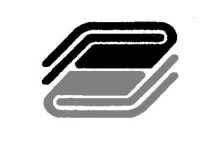 МИНИСТЕРСТВО ОБРАЗОВАНИЯ И НАУКИ РОССИЙСКОЙ ФЕДЕРАЦИИ(МИНОБРНАУКИ РОССИИ)Федеральное государственное бюджетное образовательное учреждение высшего образования«Государственный университет управления»Институт управления персоналом, социальных и бизнес-коммуникацийКафедра управления персоналомВыпускная квалификационная (бакалаврская) работаобучающегося_________________________________________________(Фамилия, Имя, Отчество)на тему_______________________________________________________________________________________________________________________________________________________________________________________Направление подготовки:	38.03.02 – Менеджмент					 Направленность (профиль) подготовки:	Менеджмент организации	Образовательная программа:	Управление трудовыми отношениями,		социальной защитой и страхованием		ОБУЧАЮЩИЙСЯ			__________________________________(Фамилия, Инициалы)РУКОВОДИТЕЛЬ			__________________________________(ученая степень, звание, Фамилия, Инициалы)Допустить к защитеЗАВЕДУЮЩИЙ КАФЕДРОЙ	__________________________________(ученая степень, звание, Фамилия, Инициалы)«_____» _______________ 20__ г.Москва – 201_ г.Приложение 4А Н Н О Т А Ц И Явыпускной квалификационной работы (бакалаврской работы)обучающегося ___________________________________________________________(Фамилия, Имя, Отчество)Тема выпускной квалификационной работы (бакалаврской работы): ______________________________________________________________________________________________________________________________________________________________Выпускная квалификационная работа (бакалаврская работа) содержит … страниц, … таблиц, … иллюстраций, … источников литературы, … приложений, … листов графического материала.Ключевые слова: _________________________________________________________Объект исследования - ____________________________________________________Цель работы - ___________________________________________________________Выпускная квалификационная работа (бакалаврская работа) состоит из … (описывается краткая структура содержательной части выпускной квалификационной работы (бакалаврской работы)В первой главе …Во второй главе …В третьей главе …В заключительной части сделаны выводы и даны рекомендации по … .
Автор выпускной квалификационной работы(бакалаврской работы) __________________ ________________________________(подпись)			(Фамилия, Инициалы)Руководитель выпускной квалификационной работы(бакалаврской работы) __________________ ________________________________(подпись)			(Фамилия, Инициалы)Приложение 5УТВЕРЖДАЮЗаведующий кафедройуправления персоналомк.э.н., доцент Р.А.  Ашурбеков«_____» __________20___г.________ _________________(подпись)  (Фамилия, Инициалы)З А Д А Н И Ена выполнение выпускной квалификационной работы(бакалаврской работы)Обучающемуся _______________________________________________________________________(Фамилия, Имя, Отчество)Направление подготовки __________________________________________________(шифр, наименование)Направленность (профиль) подготовки_______________________________________                                                             (название)Образовательная программа_______________________________________________________________________________________________________________________(название образовательной программы)Курс_______, группа____________, форма обучения___________________________                                                                                                       (очная, очно-заочная, заочная)Тема выпускной квалификационной работы (бакалаврской работы): ______________________________________________________________________________________________________________________________________________________________________________________________________________________________________утверждена приказом ГУУ от "_______" __________________ 201__г. № __________Срок представления работы к защите " _______ " _______________________ 201__г.Объект исследования _____________________________________________________________________________________________________________________________Предмет исследования ___________________________________________________________________________________________________________________________Цель работы ____________________________________________________________________________________________________________________________________________________________________________________________________________Задачи выпускной квалификационной работы (бакалаврской работы) _____________________________________________________________________________________________________________________________________________________________________________________________________________________________________________________________________________________________________________________________________________________________________________________________________________________________________________________________Основные источники и литература __________________________________________________________________________________________________________________________________________________________________________________________________________________________________________________________________________________________________________________________________________________________________________________________________________________Материалы с места практики________________________________________________________________________________________________________________________________________________________________________________________________________________________Структура выпускной квалификационной работы (бакалаврской работы),сроки выполнения её основных разделовПеречень графического материала: 1) ______________________________________________________________________2) ______________________________________________________________________3) ______________________________________________________________________4) ______________________________________________________________________5) ______________________________________________________________________6) ______________________________________________________________________Руководитель _____________________ ________________________________      (подпись)				(Фамилия, Инициалы)" _____ " ____________________ 201__г. (дата)Задание принял к исполнению ______________ _______________________________      (подпись)			(Фамилия, Инициалы)" _____ " ____________________ 201__г. Приложение 6Министерство образования и науки Российской Федерации(МИНОБРНАУКИ РОССИИ)Федеральное государственное бюджетное образовательное учреждение высшего образования«Государственный университет управления»ОТЗЫВ РУКОВОДИТЕЛЯНА ВЫПУСКНУЮ КВАЛИФИКАЦИОННУЮ РАБОТУ(БАКАЛАВРСКУЮ РАБОТУ)Обучающегося__________________________________________________________Направление подготовки		38.03.02 – Менеджмент					Направленность (профиль) подготовки	Менеджмент организации		Образовательная программа:	Управление трудовыми отношениями,	 социальной	 защитой и страхованием					Тема работы_____________________________________________________________________________________________________________________________________1. Актуальность темы _____________________________________________________________________________________________________________________________________________________________________________________________________2. Степень теоретической изученности проблемы______________________________________________________________________________________________________________________________________________________________________________________________________________________________________________________(справочно: тема раскрыта не полностью, структура изложения не последовательна; тема раскрыта, изложение описательное со ссылками на источники; проблема изложена с систематизацией точек зрения авторов и выделением научных направлений; тема глубоко изучена и раскрыта с изложением собственной позиции, обобщением отечественного и зарубежного опыта и др.)3. Степень самостоятельности выполнения работы ____________________________________________________________________________________________________________________________________________________________________________4. Полнота использования источников литературы _____________________________________________________________________________________________________________________________________________________________________________________________________________________________________________________5. Умение работать с литературой, проводить расчеты, анализ, обобщать статистический материал в виде таблиц, рисунков _____________________________________________________________________________________________________________________________________________________________________________________________________________________________________________________6. Умение делать самостоятельно научные и практические выводы_______________________________________________________________________________________________________________________________________________________________________________________________________________________________________________________________________________________________________________7. Степень оригинальности принятых решений и обоснованности сделанных выводов и рекомендаций __________________________________________________________________________________________________________________________________________________________________________________________________________________________________________________________________________________________________________________________________________________8. Оценка организации выполнения выпускной квалификационной работы (бакалаврской работы) ____________________________________________________________________________________________________________________________________________________________________________________________________________________________________________________________________________(справочно: в соответствии с календарным планом; несвоевременность выполнения календарного плана; творческий подход к работе и др.)9. Оценка требований к уровню профессиональной подготовленности выпускника - автора выпускной квалификационной работы (бакалаврской работы)10. Общее заключение по выпускной квалификационной работе (бакалаврской работе) _________________________________________________________________________________________________________________________________________________________________________________________________________________(справочно: в выводах руководитель свидетельствует качество теоретической и практической подготовки выпускника, его способность к управленческой, экономической работе или научно-исследовательской деятельности, высказывает мнение о возможности допуска выпускника к защите выпускной квалификационной работы (бакалаврской работы) с указанием предварительной оценки и др.).
Руководитель выпускной квалификационной работы(бакалаврской работы)___________________	_________		________________________  (ученая степень, звание,	   (подпись)			(Инициалы, Фамилия)должность, место работы)«___» ____________________ 201__ г.Приложение 7Образец последнего листа бакалаврской работыВыпускная квалификационная работа (бакалаврская работа) выполнена мной самостоятельно. Использованные в работе материалы из опубликованной научной литературы и других источников имеют ссылки на них. Проверка в системе «Антиплагиат» мною выполнена. Уровень заимствований со ссылками составляет _____%.Отпечатано в __________________________ экземпляре.Библиография _________________________ наименований._______________			________________________(подпись)				     (Фамилия, Имя, Отчество)«___» _______________________ 201__ г.Приложение 8ПРИМЕРНЫЙ ПЛАН ВЫПУСКНОЙ КВАЛИФИКАЦИОННОЙ РАБОТЫна тему"ПРОБЛЕМЫ ЗАНЯТОСТИ ВЫПУСКНИКОВ ВУЗОВ И ПУТИ ИХ РЕШЕНИЯ"ВведениеГлава 1 Теоретические основы рынка труда и занятости выпускников вузов1.1	Особенности рынка труда выпускников вузов1.2.	Проблемы занятости выпускников вузов1.3.	Отечественный и зарубежный опыт решения проблем занятости выпускников вузовВыводы по главе 1Глава 2 Анализ проблемы занятости выпускников вузов на рынке труда2.1	Анализ нормативной базы и государственных программ содействия занятости выпускников вузов2.2	Оценка современного состояния занятости выпускников вузов2.3	Анализ показателей занятости выпускников вузовВыводы по главе 2Глава 3 Разработка рекомендаций по решению проблем занятости выпускников вузов3.1	Мероприятия по решению проблем занятости выпускников вузов3.2	Совершенствование государственной политики содействия занятости выпускников вузов3.3	Методические рекомендации по формированию эффективной системы содействия занятости выпускников вузов3.4	Оценка социальной эффективности разработанных рекомендацийВыводы по главе 3ЗаключениеСписок использованной литературы и источниковПриложения Приложение 9Пример оформления списка используемых источниковНормативно-правовые источники1. Конституция РФ, принята всенародным голосованием 12 декабря 1993 года // Российская газета. 1993. № 237.2. Российская Федерация. Законы. Семейный кодекс Российской Федерации: [федер. закон: принят Гос. Думой 8 дек. 1995 г.: по состоянию на 3 янв. 2005 г.]. – СПб.: Victory: Стаун-кантри, 2001.3. Российская Федерация. Законы. «О науке и государственной научно-технической политике [федер. закон принят 23 августа 1996 г. (с изм. и доп. от 19 июля, 17 декабря 1998 г., 3 января, 27, 29 декабря 2000 г., 30 декабря 2001 г., 24 декабря 2002 г., 23 декабря 2003 г.] / Информационно-справочная система «Гарант, версия от 07.02.04 г.4. Россия: экономическая конъюнктура. Информационно-аналитический сборник. – М.: Центр экономической конъюнктуры при Правительстве РФ. – 2004. №1.Учебники, монографии, брошюры5. Семенов, В.В. Экономика: итог тысячелетий. Экономическая теория / В.В. Семенов; Рос. акад. наук, Пущин. Науч. центр, Ин-т экономики, Акад. эконом развития. – Пущино: ПНЦ РАН, 2000.6. Бахвалов, Н. С. Численные методы: Учеб. пособие. – 2-е изд. / Н.С. Бахвалов, Н.П. Жидков; Под общ. ред. Н.И. Тихонова. – М.: Физматлит: Лаб. базовых знаний; СПб.: Нев. диалект, 2002.7. История России: Учеб. пособие. – 2-е изд., перераб. и доп. / В.Н. Быков и др.; Отв. ред. В.Н. Сухов; М-во образования РФ, С.-Петерб. гос. лесотехн. акад. / При участии Т.А. Суховой. – СПб.: СПбЛТА, 2001.Диссертации и авторефераты диссертаций8. Ткачев В.Н. Методы обоснования финансовых ресурсов при планировании развития космической промышленности в России. Дис... д-ра эконом. наук: 08.00.10. – М.: ВФЭФ, 1995.9. Вишняков И.В. Модели и методы оценки коммерческих банков в условиях неопределенности. Дис… канд. эконом. наук: 08.00.13. – М., 2002.Периодические издания10. Горьков Г. На пути к рыночному ценообразованию // Российский экономический журнал. – М.: Спутник +, 2001, № 1–3. С. 3-1011. Российская Федерация. Гос. Дума (2000). Государственная Дума: стеногр. Заседаний: Бюллетень. – М.: ГД РФ, 2000, № 49 (497).Электронные ресурсы12. Непомнящий А. Л. Рождение психоанализа: теория соблазнения / А. Л. Непомнящий. Режим доступа: [http: // www.psychoanalysis.pl.ru 17/05/2000].13. Statsoft. Ins. (1999). Электронный учебник по статистике. Москва, Statsoft. Web: http//www.statsoft.ru/home/textbook.Образец оформления литературных источниковКнига одного автораГлазунова Н.И. Система государственного управления: учебник. – М., 2002. –  551 с.Коротков Э.М. Исследование систем управления: учеб. для вузов. – 2-е изд., доп. и перераб. – М., 2004. – 333 с.: схем. Мильнер Б.З. Управление знаниями: эволюция и революция в организации. – М., 2003. – XIV, 177 с.: схем., табл.Книга двух и трех авторовЛатфуллин Г. Р., Райченко А. В. Теория организации: учеб. для студентов вузов. – СПб., 2003. – 394 с.Скамай Л.Г., Трубочкина М.И. Экономический анализ деятельности предприятия: учеб. для студентов вузов. – М., 2004. – 295 с.: рис., табл.Турусин Ю.Д. Ляпина С.Ю., Шаламова Н.Г. Стратегический менеджмент: учеб. пособие для студентов вузов. – М., 2003. –   231 с. Книга четырех и более авторовПредпринимательство: учебник/ под ред. М.Г. Лапусты. – Изд. 3-е. – М., 2003. –  533 с.Менеджмент на транспорте: учеб. пособие для вузов/ под ред. Н. Н. Громова, В. А. Персианова. – М., 2003. – 527 с.Управление современной компанией: учеб. для студентов вузов, обуч. по направлениям и специализациям менеджмента / под ред. Б.З. Мильнера, Ф. Лииса. – М., 2001. – 585 с.Управление социально-экономическим развитием России: концепции, цели, механизмы / А.Г. Поршнев, Д.С. Львов, Е.А. Выходцева и др. – М., 2002. – 702 с.Книга под заглавиемБанковское дело: управление и технологии: учебник / под ред. А. М. Тавасиева. – М., 2001. – 863 с.Аутсорсинг. Создание высокоэффективных и конкурентоспособных организаций: учеб.  пособие / под ред. Б.А. Аникина. – М., 2003. –  186 с.Сборник под общим заглавиемИнновации в государственном управлении и местном управлении: сб. науч. тр. Вып.2 / Гос. ун-т управления. – М., 2002. – 183 с.Партнеры предприятия. Сборник. - М., 1999. – 232 с.: табл.Сборник без общего заглавияНиколай Васильевич Гоголь. Опыт биографии / П. Кулиш.  Последние дни жизни Гоголя / Сост. [сб.] С. Шумов, А. Андреев. – М., 2003. – 243 с.Записки старого книжника / Ф.Г. Шилов.  Полвека в мире книг / П.Н. Мартынов. – М., 1990. – 560 с.: ил.Многотомное изданиеОтдельный том«Актуальные проблемы управления – 2003, международная  науч.- практическая конф. (2003; Москва). Материалы международной научно-практической конференции «Актуальные проблемы управления – 2003, 12-13 нояб. 2003 г. Вып.1. Теория и практика экономических преобразований в России. Концепции развития организации и управления / Гос. ун-т управления; РАН, Секция общественных наук, ЦЭМИ; Правительство Москвы; редкол.: А.Г. Поршнев (пред.) [и др.]. – М., 2003. – 247 с.Под именем индивидуального автораКваша, Я.Б. Избранные труды: в 3 т. / сост. С.В. Белов; отв. ред. В.И. Маевский. – М., 2002-2003.Отдельный томКваша, Я.Б. Избранные труды: в 3 т. Т. 2. Капитальные вложения и воспроизводство основных фондов / сост. С.В. Белов; отв. ред. В.И. Маевский. – М., 2003. –  511 с.: табл.Составная часть книгиКаменицер, С.Е. Производственные объединения в машиностроении // Управление машиностроительным предприятием: монография / под ред.  С.Е. Каменицера и др. – М.,  1979 . – С. 16-27.Самсонов, Н.Ф. Бюджетная система и бюджет государства // Финансы, денежное обращение и кредит: учебник. – М., 2001. – С. 40-63.ДиссертацииУрунов, А.А. Влияние интеграции на экономический рост: дисс. … д-р экон. наук: 08.00.05 / А.А. Урунов; Гос. ун-т управления. – М., 2003. – 312 с.: ил.Морозова, И.С. Концепция прав человека в политической культуре и общественно-политической мысли: генезис и эволюция в современных условиях: дисс. … канд. полит. наук: 23.00.01 / И.С. Морозова; Гос. ун-т управления. – М., 2003. – 255с.: ил.Нормативно-правовые документыРоссийская Федерация. Законы. Патентный закон Российской Федерации: Закон РФ от 23 сент. 1992 г. № 3517-I. – М., 2003. – 44 с.Российская Федерация. Законы. Об авторском праве и смежных правах: федер. закон. –  М., 2003. – 44 с.Российская Федерация. Законы. Уголовный кодекс РФ: офиц. текст по состоянию на 15 мая 2002 г. / М-во юстиции Рос. Федерации. – М., 2002. – 150, [2] с.Правила пожарной безопасности в Российской Федерации (ППБ 01-03): утв. МЧС России: ввод в действие с 30 июня 2003 г. – М., 2003. – 96 с.Статьи из газет, журналов, сборниковГригорьева, Н. Единый экзамен для министра: Андрей Фурсенко встретился с ректорами вузов // Рос. газ. – 2004. – 5 апр. – С. 1-2.Сегодня студент - завтра Президент: интервью с ректором ГУУ А.Г. Поршневым /записала Л. Мамедова // Экономика и жизнь. – 2001. – № 12.Амелина, Е. М. Русская теократия: мечты и реальность (об общественном идеале в русской религиозной философии конца XIX –  начала XX века) // Социально-гуманитарные знания. – 2004. –  № 2. – С. 261-276.Журавлева, Г.П. Какой учебник по экономической теории нужен высшей школе// Экономическая наука современной России. – 2003. – №3. – С. 102-118.Афанасьев, В.Я. Формирование системы обучения государственных служащих: (проблемы и возможные решения) // Инновации в государственном и местном управлении: сб. ст. / Гос. ун-т управления, Ин-т гос. службы. – М.: ГУУ, 2000. –  вып. 1. – С.79-89.Годы200620072008Общая текучесть, %29,69,925,1Активная текучесть, %76,766,6№№п/пНаименование основных разделов%СрокиВведение, библиография1.1.2.2.3.3.4.4.5.5.ЗаключениеИТОГО100№Требования к уровнюпрофессиональнойподготовленности выпускникаОценкаОценкаОценка№Требования к уровнюпрофессиональнойподготовленности выпускникасоответствуетв основномсоответствуетнесоответствует1Умение формулировать цели и задачи работы, определять критерии достижения целей, выявлять их взаимосвязь2Умение диагностировать причины возникновения проблем3Умение устанавливать приоритеты решаемых задач4Умение строить модели систем5Умение анализировать состояние и динамику предмета исследования с использованием необходимых методов и средств6Умение выбирать и использовать адекватные поставленным целям (задачам) методы и средства7Умение оформлять материал и результаты работы8Умение представлять работу и полученные результаты